01.02.2022L.O I can count forwards and backwards within 50.Complete the number tracks. 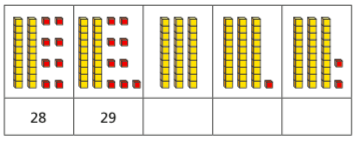 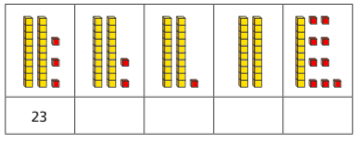 Complete the number tracks.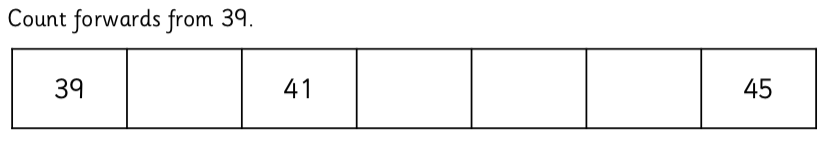 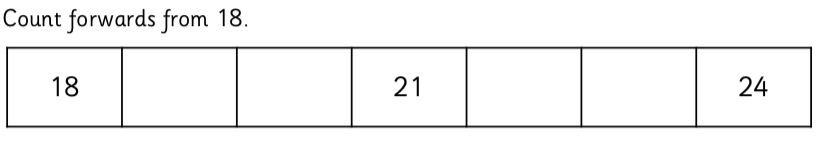 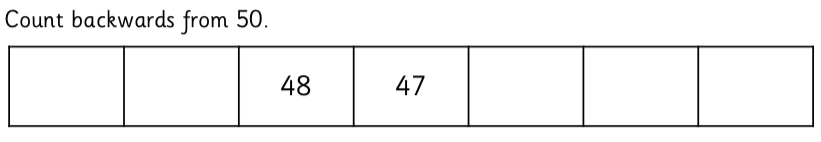 